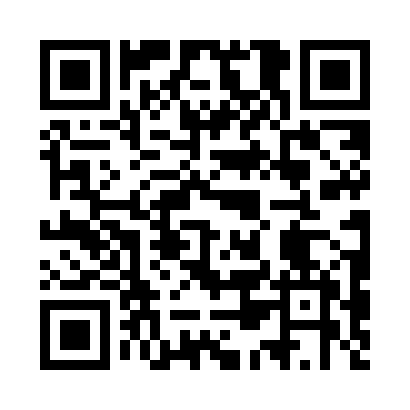 Prayer times for Konopki Male, PolandWed 1 May 2024 - Fri 31 May 2024High Latitude Method: Angle Based RulePrayer Calculation Method: Muslim World LeagueAsar Calculation Method: HanafiPrayer times provided by https://www.salahtimes.comDateDayFajrSunriseDhuhrAsrMaghribIsha1Wed2:164:5512:295:398:0410:352Thu2:154:5312:295:408:0610:353Fri2:144:5112:295:418:0810:364Sat2:134:4912:295:428:1010:375Sun2:134:4712:295:448:1110:386Mon2:124:4512:295:458:1310:387Tue2:114:4312:295:468:1510:398Wed2:104:4212:295:478:1710:409Thu2:094:4012:295:488:1910:4110Fri2:094:3812:295:498:2010:4111Sat2:084:3612:295:508:2210:4212Sun2:074:3412:295:518:2410:4313Mon2:064:3312:295:528:2510:4314Tue2:064:3112:295:538:2710:4415Wed2:054:2912:295:548:2910:4516Thu2:044:2812:295:558:3010:4617Fri2:044:2612:295:568:3210:4618Sat2:034:2412:295:578:3410:4719Sun2:034:2312:295:588:3510:4820Mon2:024:2112:295:598:3710:4921Tue2:024:2012:295:598:3810:4922Wed2:014:1912:296:008:4010:5023Thu2:014:1712:296:018:4210:5124Fri2:004:1612:296:028:4310:5125Sat2:004:1512:296:038:4410:5226Sun1:594:1312:296:048:4610:5327Mon1:594:1212:296:058:4710:5328Tue1:584:1112:306:058:4910:5429Wed1:584:1012:306:068:5010:5530Thu1:584:0912:306:078:5110:5531Fri1:574:0812:306:088:5210:56